Тема: Звук (Ц). Буква «Ц».Рекомендации родителям по проведению следующих заданий:1.  В течении недели Выполните с вашим ребёнком следующие задания.                                   (см.ниже)2.  Не называем алфавитное название буквы «Ц» (ЦЭ), а просто кратко произносим звук (Ц).3. При выполнении используем простой и цветные карандаши.4. Нагрузку на ребёнка распределяем равномерно.Беспрерывная деятельность, согласно САН Пина должна не превышать 30 мин.Далее 10 минут перерыв и можно продолжать еще непрерывную деятельность ребенка.5. В течение 30 минут необходимо использовать Физминутку ( исполнить любые движения под музыку, попрыгать, побегать и т. д.).Цель выполнения заданий:Развитие фонематического слуха и восприятия образа буквы.Совершенствование навыков послогового чтения.Совершенствование моторики кистей рук, внимания, памяти.Занятие №1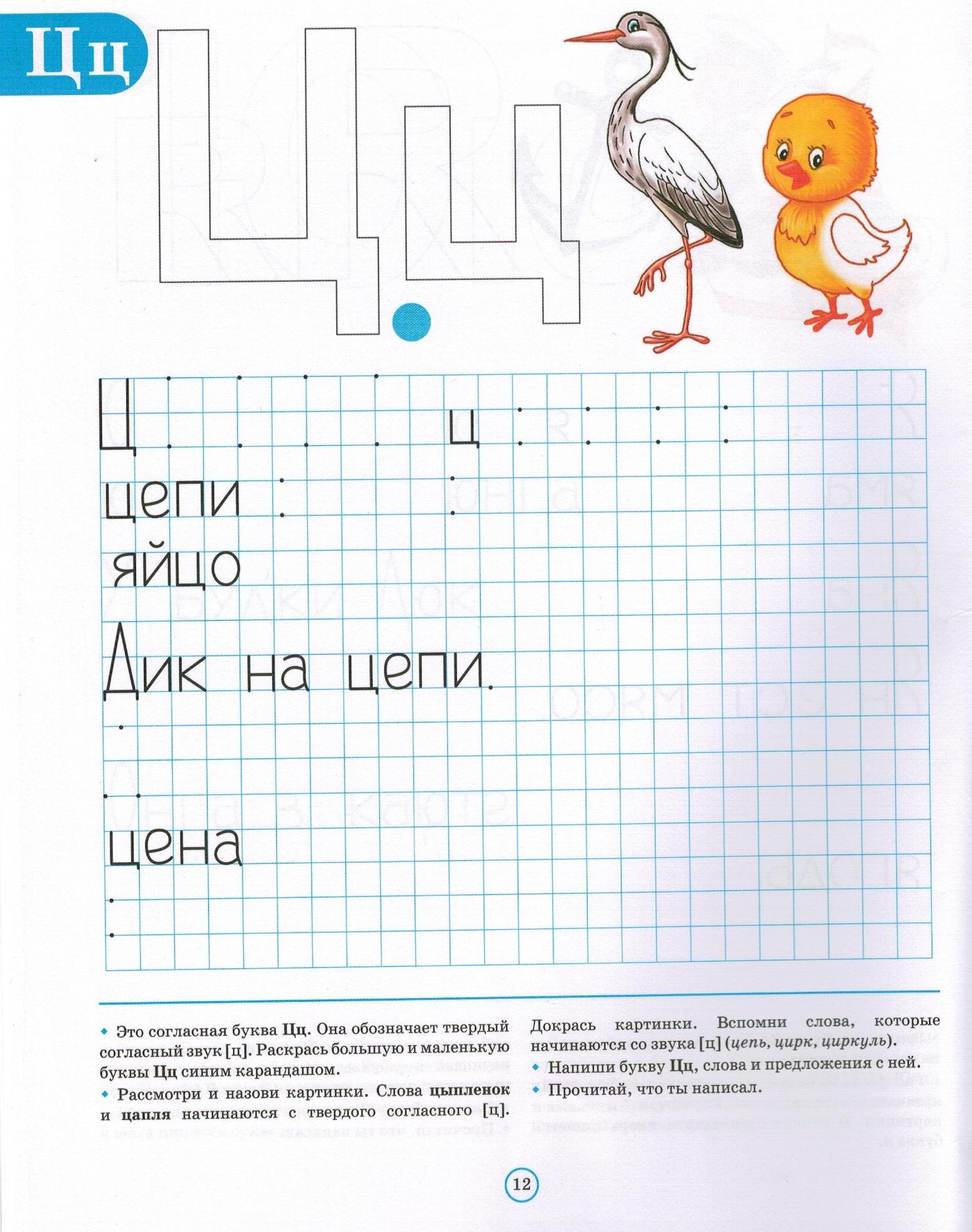 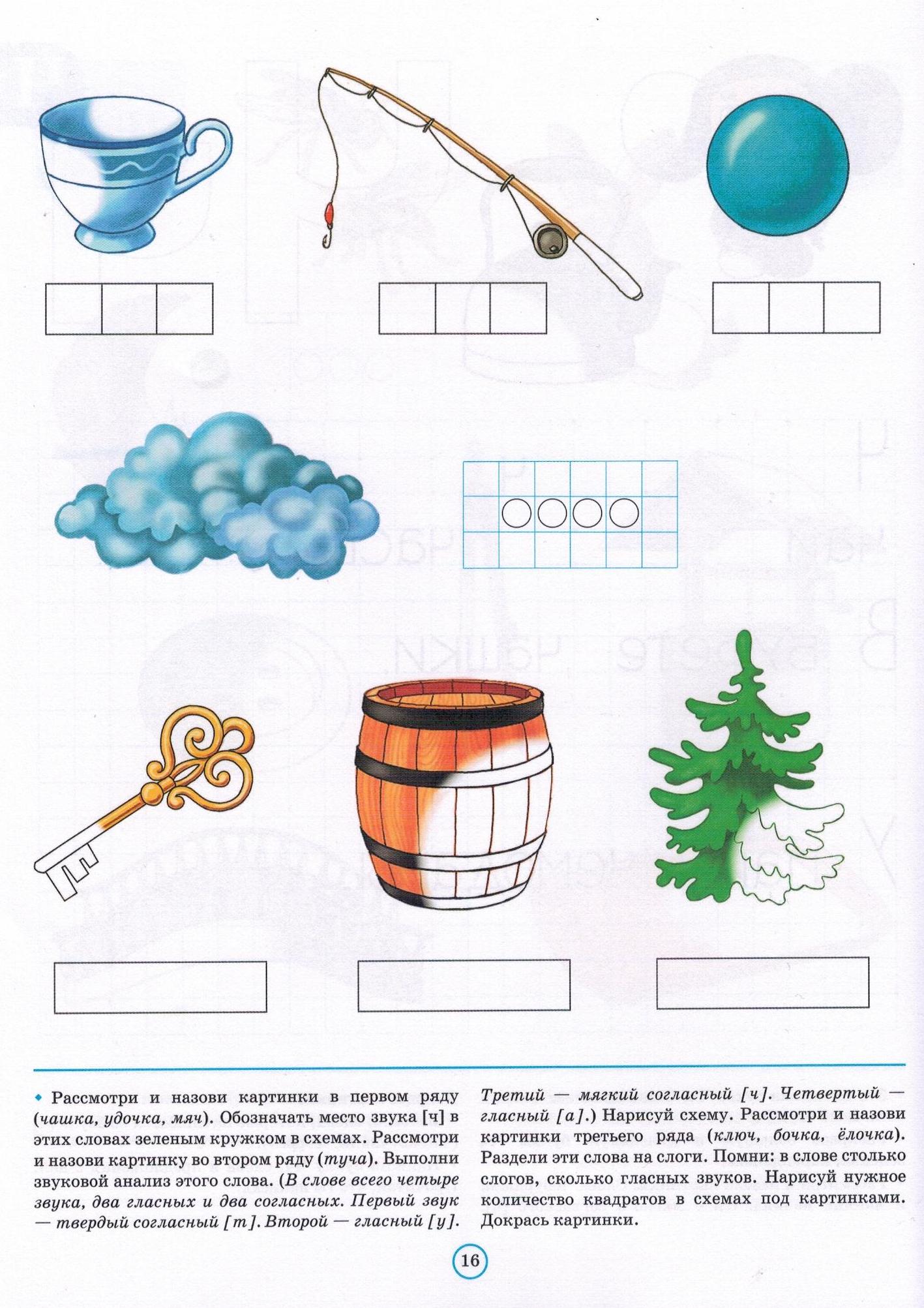 Занятие №2Далее читаем по страничкам Букваря. Буква «Ц».( в любое удобное для Вас время)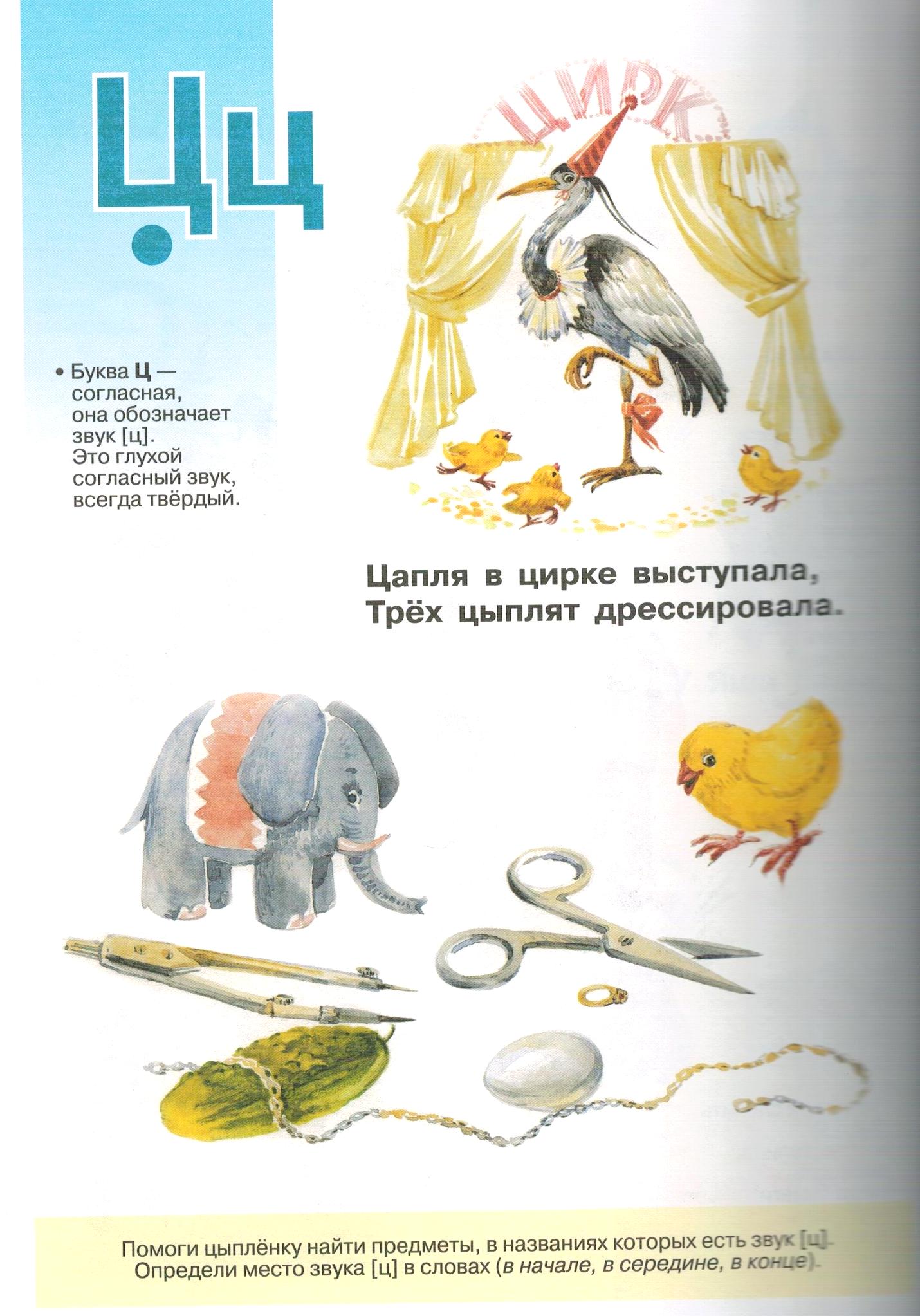 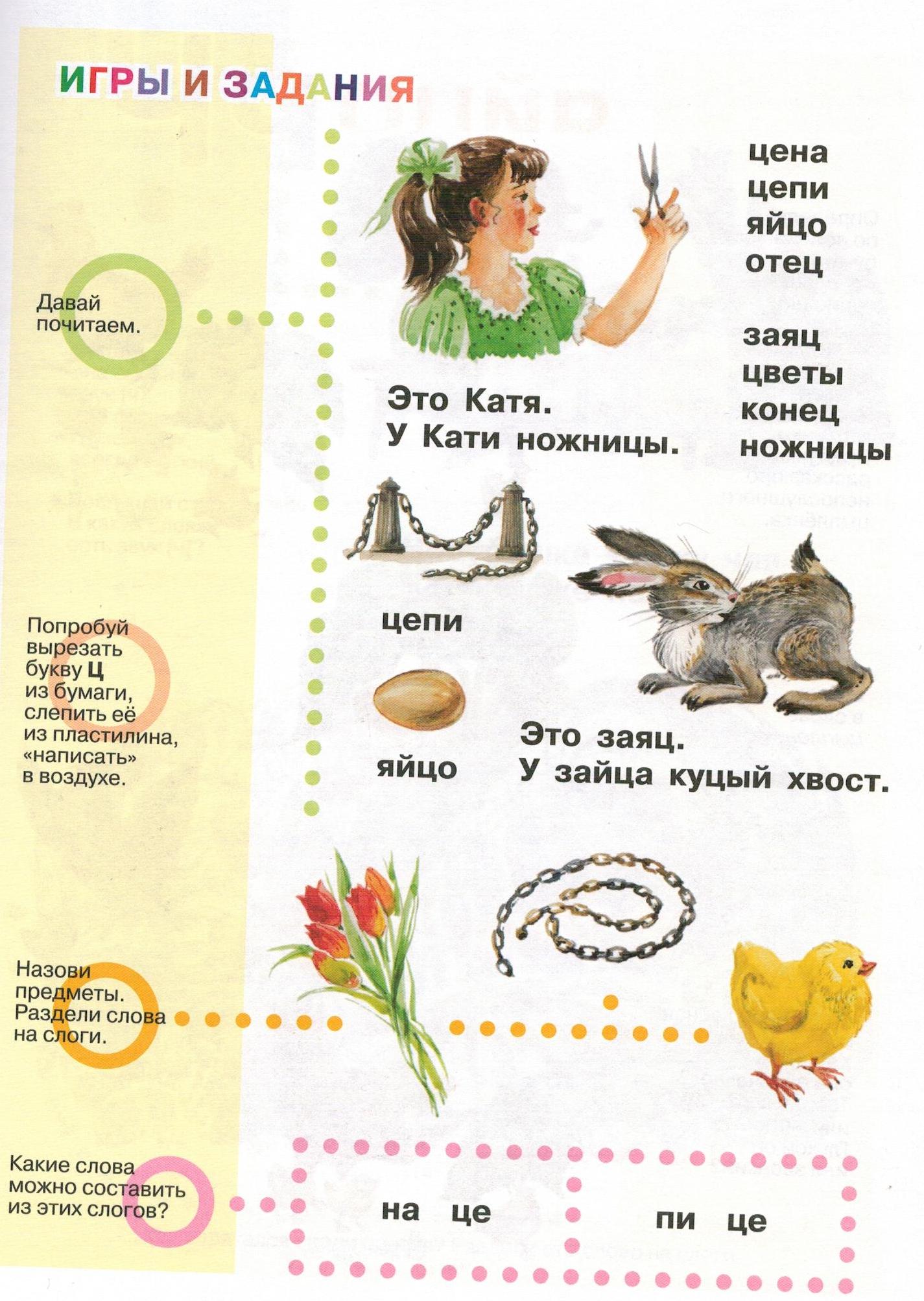 Занятие №3Тема: Произведения А.С.Пушкина.Цель: - познакомить ребёнка с произведениями А.С.Пушкина;            -развитие внимания, памяти, фразовой речи.Задание: Чтение или прослушивание сказок:«Сказка о  рыбаке и рыбке»,  «Сказка о золотом петушке».Остальные сказки можно прослушать по желанию. Родители могут просто озвучивать название сказок, о которых говорится в заданиях.Занятие №4Упражнение «Подскажи словечко». Развитие слухового внимания, памяти, чувства рифмы.             ***Его за руку взялаИ в шатёр свой….(увела)              ***И в глазах у всей столицыПетушок спорхнул… (со спицы).(«Сказка о золотом петушке»).            ***Весть царевну в глушь леснуюИ, связав её, живуюПод сосной оставить тамНа съедение ….(волкам)             ***В руки яблочко взяла.К алым губкам ….(поднесла)(«Сказка о Мёртвой царевне)                ***Остров на море лежит,Град на острове…. (стоит).                 ***Ель растёт перед дворцом,А под ней хрустальный ….(дом)(«Сказка о царе Салтане»).                ***С первого щелкаПрыгнул поп …(до потолка).(«Сказка о попе и о работнике его Балде»)Рассмотрите  вместе с ребёнком картинку, предложите назвать всех изображенных на рисунке сказочных героев и вспомнить, из каких они произведений.(Лебедь из « Сказка о Царе Салтане», старуха из «Сказка о  рыбаке и рыбке», царевна из «Сказки о мёртвой царевне и о семи богатырях», кот из «Руслана и Людмилы», белка из «Сказки о царе Салтане».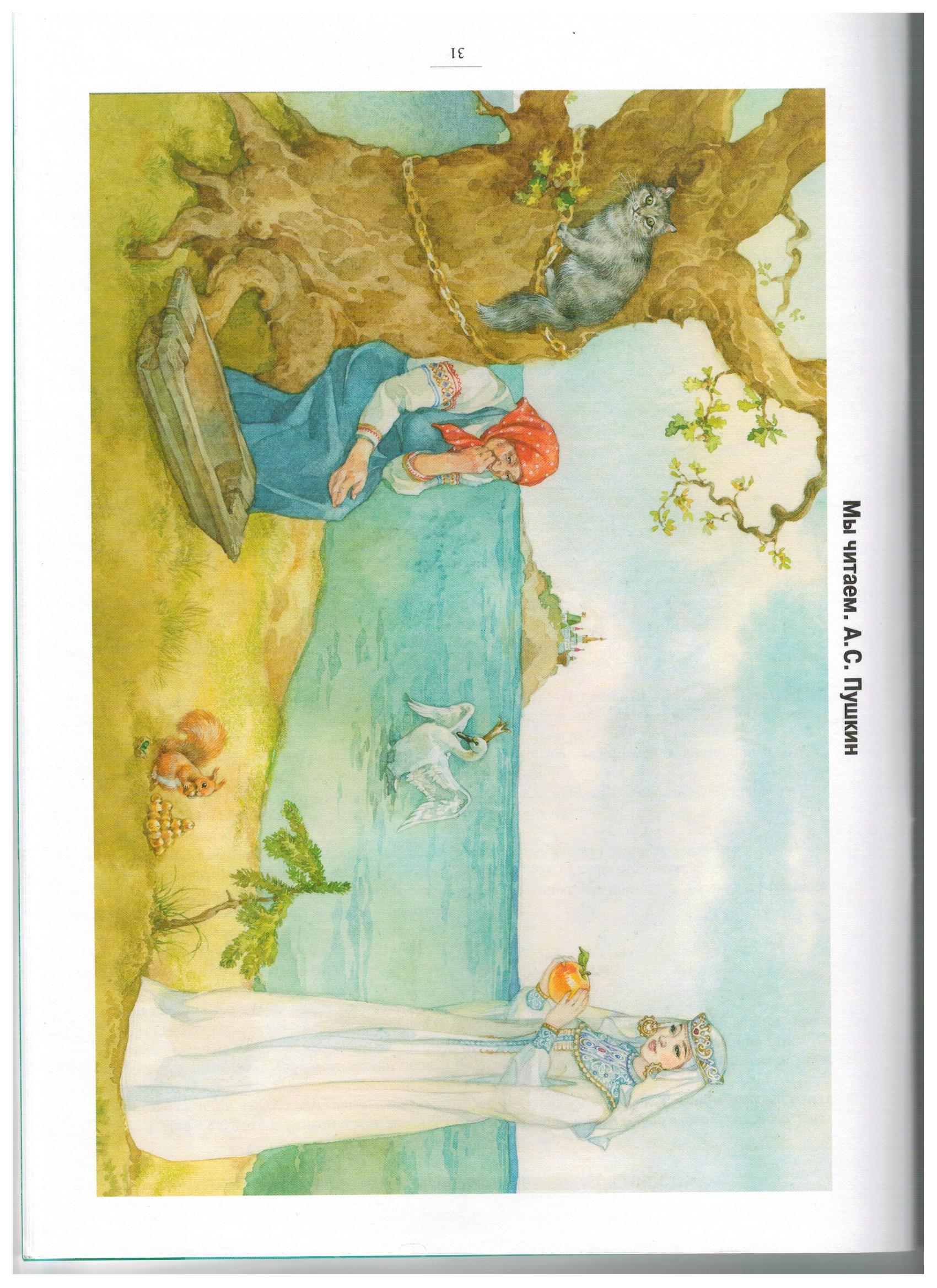 